Colegio Mater Dolorosa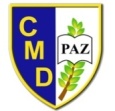 Historia, Geografía y Ciencias Sociales 2° Básico - 2021Srta Victoria Rojo                                            Prueba de diagnóstico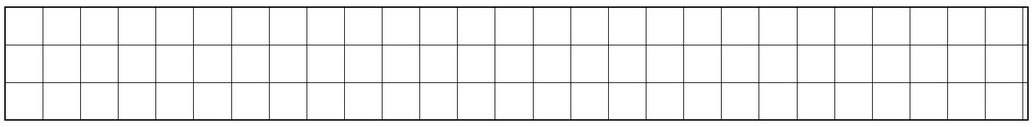 Nombre:   Apellido:    I) Colorea o marca el  siguiente mapa según las indicaciones Chile: color rojo.La Cordillera de los Andes: café.El Océano Pacifico: Azul.       II)  Escribe el nombre del paisaje que corresponde: Natural  o   Cultural (2)III) Encierra en un círculo rojo los Símbolos Patrio de nuestro país   IV) Dibuja un elemento que utilice cada personaje 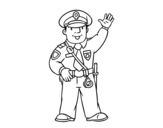 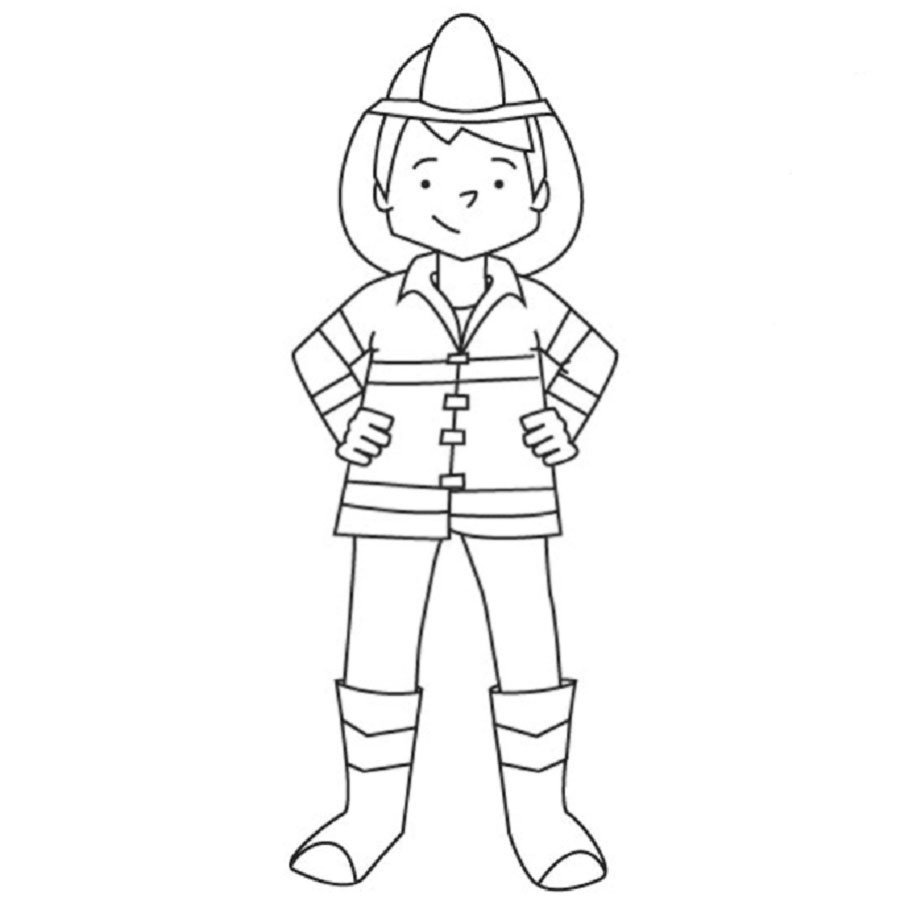 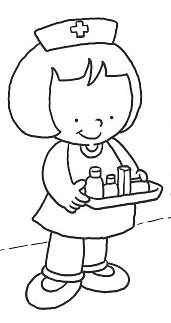 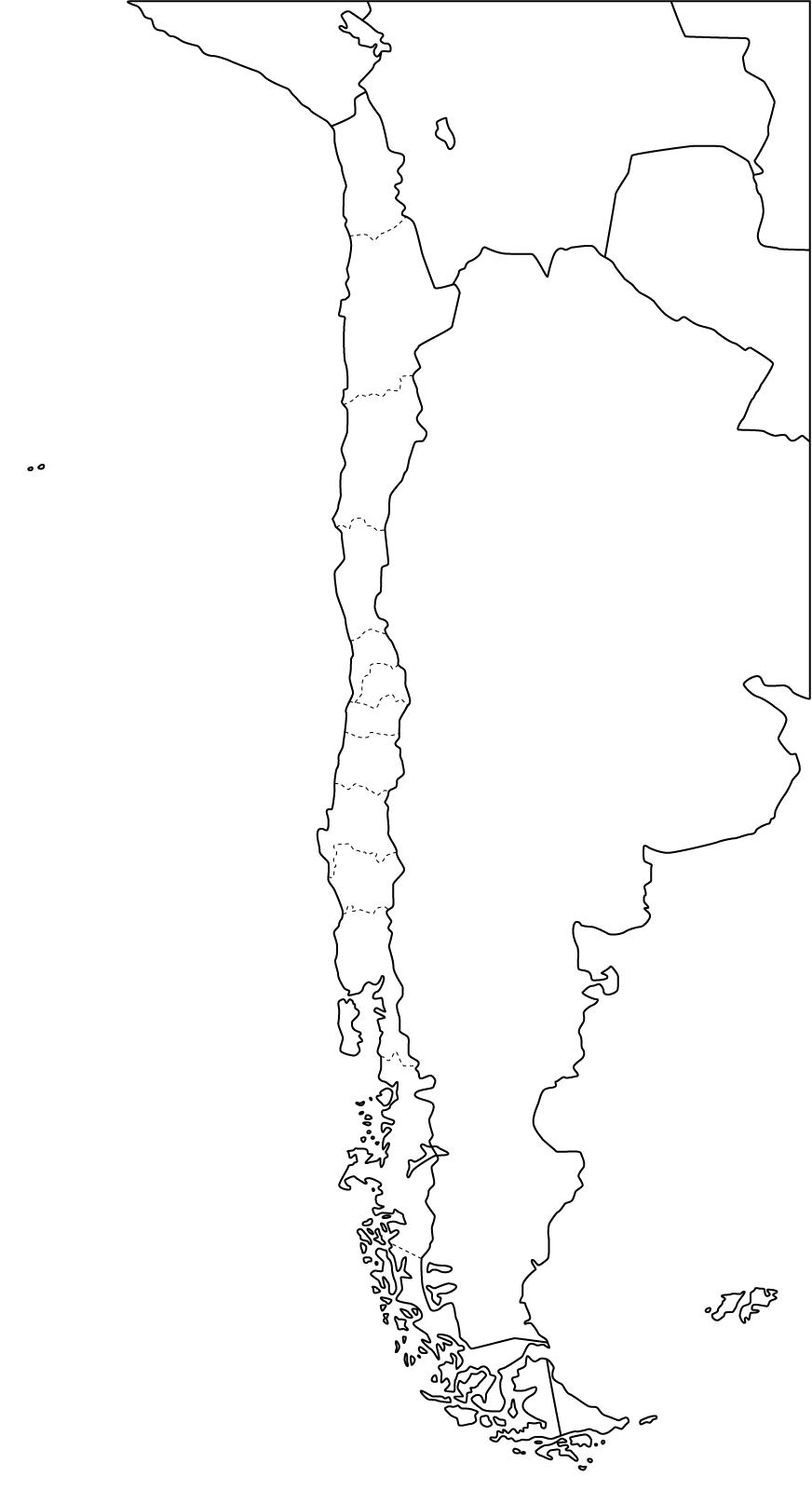 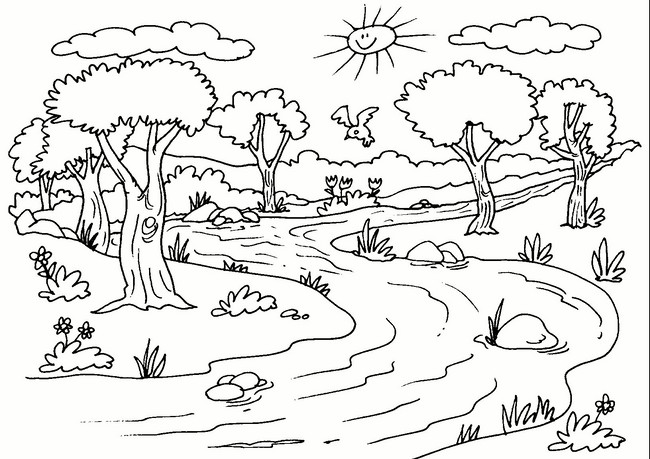 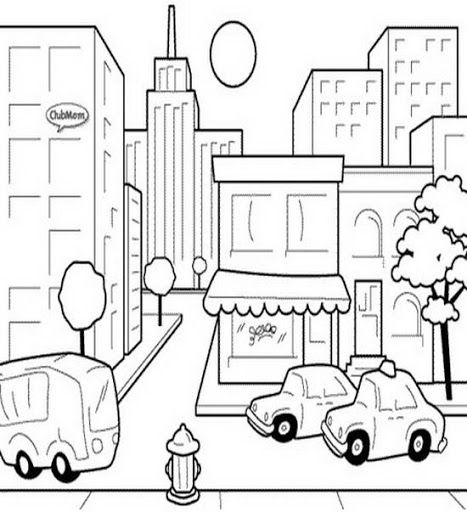 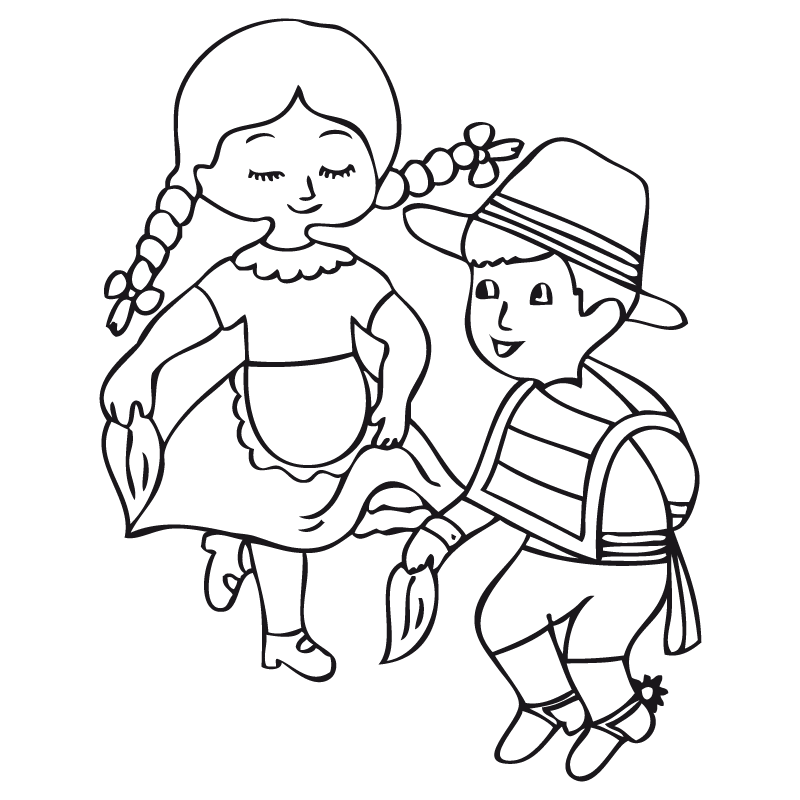 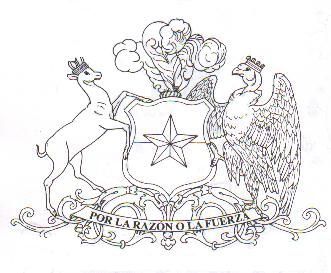 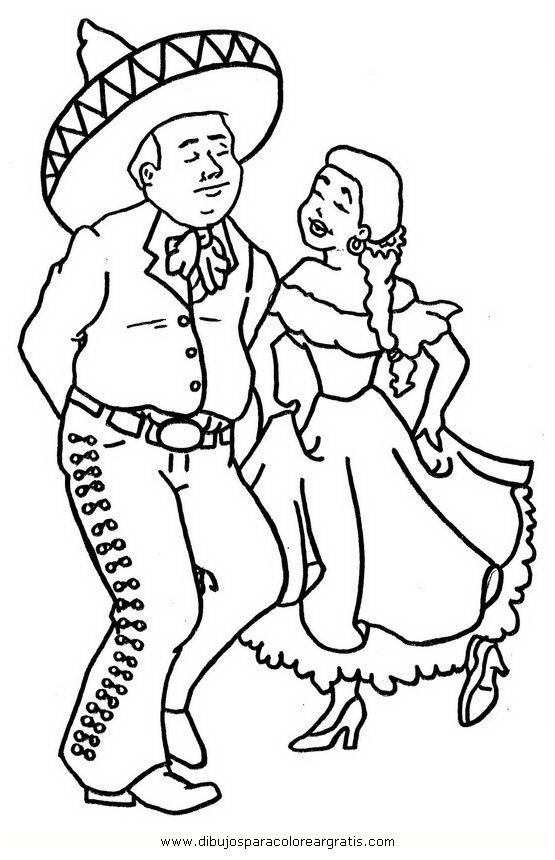 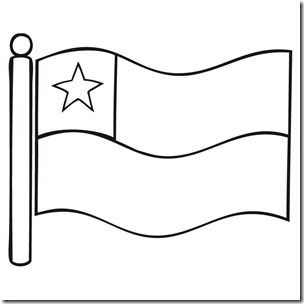 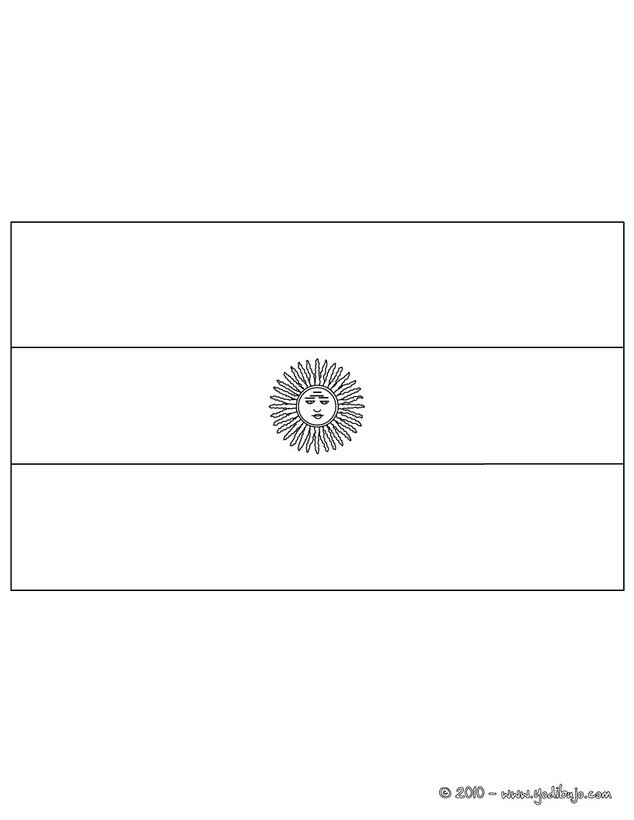 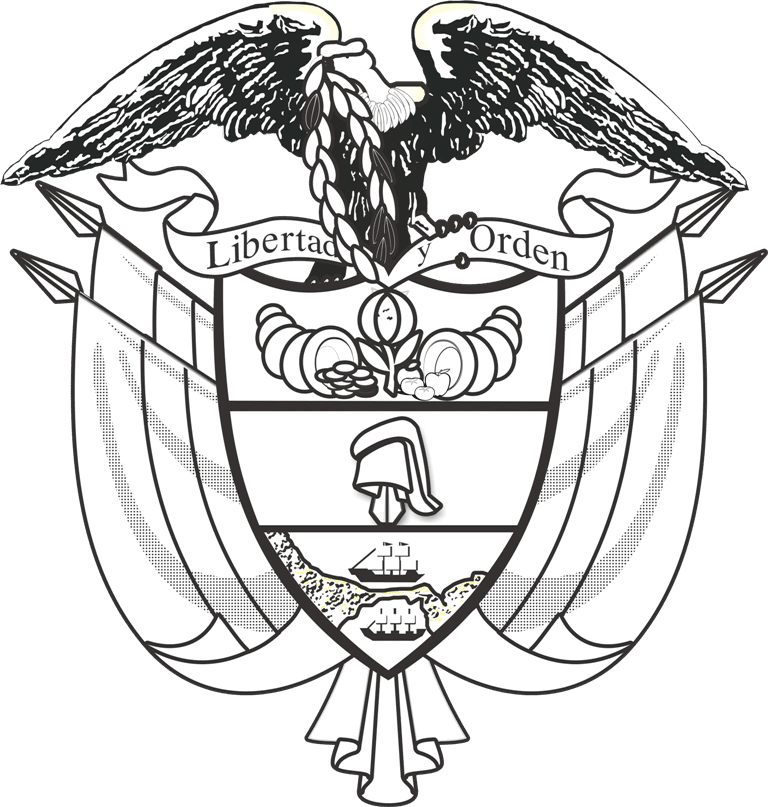 